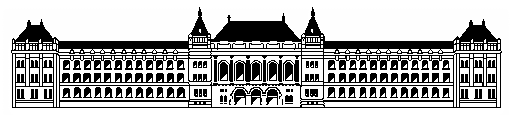 BUDAPESTI MŰSZAKI ÉS GAZDASÁGTUDOMÁNYI EGYETEMÉPÍTÉSZMÉRNÖKI KARCsonka Pál Doktori IskolaIGAZOLÁSFÉLÉV VÉGI ÉRTÉKELÉSHEZTantárgy: Tudományos kutatómunkaFélév: 20../20... I.Budapest, 20... _________ .    .________________________Dr. TémavezetőtémavezetőHallgató neveNeptun kódjaÉrdemjegyÉpítész DoktoranduszÉÉÉDDD5 (jeles)